Explosion Math Answer Key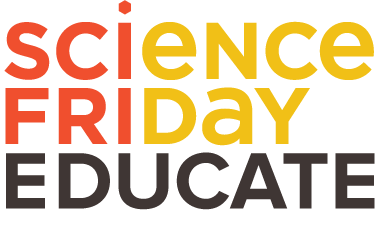 *Round all calculations to the nearest hundredth.Hawaii Kīlauea volcano lava flow moves at a speed of 25 mph which is 11.18 meters per second.A pyroclastic flow such as Guatemala’s Fuego Volcano can move at an average of 220 mph which is 98.35 meters per second.
Compare the flows:*Observation: If you were only given the graph of the two equations how would you know which one was moving faster?Answer: The linear line that has a steeper slope is traveling at a faster speed. The steeper slope of the line demonstrates a much higher rate that is covering a greater distance over a shorter amount of time.
*Analyze: If you expanded these graphs to a four quadrant graph the only place they would intersect would be at your point (0,0) as they do on your graph now.  What does the origin in this situation represent?  Answer: The origin in this graph represents where both of the linear equations that describe the volcano lava flows “started” from in this situation, which would be 0 instead of the 1,000m that each headstart that each character received in our scenario. In this case, it is the starting point for the lava and pyroclastic flow of the volcanoes, the locations of the volcanoes themselves. It can also be characterized as the y-intercept for each of the volcanoes.Why is this the only place these two graphs will ever intersect?Answer: This is the only place these two lines will intersect because from any point after the starting point the flows will be moving at different speeds. This will cause the lines to have different slopes and to never intersect after starting from the same origin, which in this case is the distance from the start of the lava or pyroclastic flow.Kīlauea*Observe: Out of the four other equations graphed, which one(s) if any were able to make it to the safety of 5,000m away before the lava flow reached there?  
Answer: Usain Bolt and the car traveling at an average highway speed are able to escape to the safe location 5,000m away before the lava flow reaches them. *Your students may also be able to escape the lava flow depending on how quickly they moved while collecting their data. *Observe: Were there any that make it to the 5,000m mark on your graph paper? If so, what would it mean for that character? Why do you think this was the case? Use evidence from your graph or equation to justify your claim.Answer: The world’s fastest tortoise didn’t make it to the 5,000m mark on the graph paper provided. With the flow from Kīlauea making it to the 5,000m while still on the graph paper it’s clear that the tortoise would not have survived. This was the case because even though it was the world’s fastest tortoise it wasn’t fast enough to make it to the safe distance in time.
*Analyze: How were you able to interpret this from the graph?Answer: You’re able to interpret this from the graph due to the fact that the graph representing Kīlauea made it to the 5,000m mark on the graph before the tortoise was able to. Fuego*Observe: Out of the four other equations graphed, which one(s) if any were able to make it to the safety of 5,000m away before the pyroclastic flow?  
Answer: None of the four characters, including any of your students, would have been able to move fast enough on their own to make it to the safe distance 5,000m away by the time the pyroclastic flow reached them.*Analyze: How were you able to interpret this from the graph?
Answer: The graph for each of the four characters did not make it to the distance of 5,000m before the graph of the rate of speed of the pyroclastic flow did.

Fuego Part TwoWhat type of headstart would it take for our 4 characters to survive and make it to the safe distance 5,000m away?The World’s Fastest TortoiseBertie the world’s fastest tortoise travels at .28 meters per second.Usain BoltUsain Bolt travels 100 meters in 9.58 seconds, which is 10.44 meters per minute.Average Car On The FreewayAn average car travels at 65 miles per hour, which is 29.06 meters per minute.Student SpeedResults may vary. You may allow the students to run greater than 10m if you have the space to do so.Kīlauea Slope-Intercept Form Equation y=11.18xFuego Slope-Intercept Form Equation y=98.35xTortoise Slope-Intercept Form Equation y=.28x+1000Usain Bolt Slope-Intercept Form Equation y=10.44x+1000Average Vehicle Slope-Intercept Form Equation y=29.06x+1000Student Slope-Intercept Form Equation Results may vary based on the speed of each studentTime Taken To Reach Safe Distance(in seconds)Time Taken To Reach Safe Distance(in seconds)Time Taken To Reach Safe Distance(in seconds)Usain BoltAverage CarTortoise383.14137.6514,285.71World’s Fastest TortoiseUsain Bolt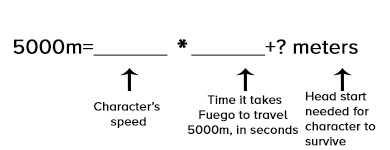 Equation: 5000m=.28 * 50.84 + ?Equation: 5000m= 10.44 * 50.84 + ?Head Start Needed: 4,985.76 metersHead Start Needed: 4,469.23 metersAverage Car On The HighwayStudent In ClassEquation: 5000m = 29.06 *  50.84 + ?Equation: 5000m=(the meters per minute of the each student) *  50.84 + ?Head Start Needed: 3522.59 metersHead Start Needed: 
(dependent upon each student)